基本信息基本信息 更新时间：2024-05-14 20:37  更新时间：2024-05-14 20:37  更新时间：2024-05-14 20:37  更新时间：2024-05-14 20:37 姓    名姓    名牛巴尔依子牛巴尔依子年    龄32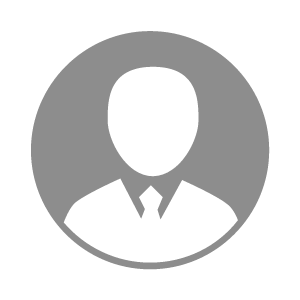 电    话电    话下载后可见下载后可见毕业院校越西中学邮    箱邮    箱下载后可见下载后可见学    历初中住    址住    址四川省越西县德政路308四川省越西县德政路308期望月薪5000-10000求职意向求职意向养猪技术员,猪饲养员,生物安全专员养猪技术员,猪饲养员,生物安全专员养猪技术员,猪饲养员,生物安全专员养猪技术员,猪饲养员,生物安全专员期望地区期望地区不限不限不限不限教育经历教育经历就读学校：越西中学 就读学校：越西中学 就读学校：越西中学 就读学校：越西中学 就读学校：越西中学 就读学校：越西中学 就读学校：越西中学 工作经历工作经历工作单位：双胞胎集团 工作单位：双胞胎集团 工作单位：双胞胎集团 工作单位：双胞胎集团 工作单位：双胞胎集团 工作单位：双胞胎集团 工作单位：双胞胎集团 自我评价自我评价善于沟通，理解能力强，执行力强，雷厉风行，

有团队精神。善于沟通，理解能力强，执行力强，雷厉风行，

有团队精神。善于沟通，理解能力强，执行力强，雷厉风行，

有团队精神。善于沟通，理解能力强，执行力强，雷厉风行，

有团队精神。善于沟通，理解能力强，执行力强，雷厉风行，

有团队精神。善于沟通，理解能力强，执行力强，雷厉风行，

有团队精神。善于沟通，理解能力强，执行力强，雷厉风行，

有团队精神。其他特长其他特长